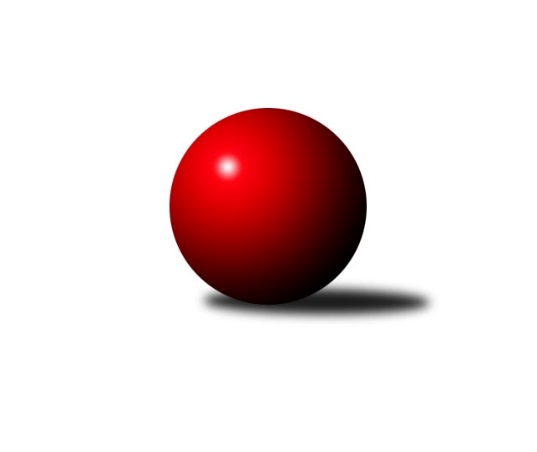 Č.19Ročník 2010/2011	19.3.2011Nejlepšího výkonu v tomto kole: 3308 dosáhlo družstvo: HKK Olomouc ˝A˝3. KLM C 2010/2011Výsledky 19. kolaSouhrnný přehled výsledků:TJ  Prostějov ˝A˝	- TJ  Krnov ˝A˝	6.5:1.5	3055:3005	16.0:8.0	19.3.HKK Olomouc ˝A˝	- KK Zábřeh ˝B˝	7:1	3308:3201	16.0:8.0	19.3.HKK Olomouc ˝B˝	- TJ Sokol Machová ˝A˝	6:2	3141:3111	15.5:8.5	19.3.TJ Horní Benešov ˝A˝	- TJ Spartak Přerov ˝B˝	5:3	3202:3189	12.5:11.5	19.3.SKK Jeseník ˝A˝	- TJ Sokol Chvalíkovice ˝A˝	4.5:3.5	3073:3059	12.5:11.5	19.3.TJ Sokol Michálkovice ˝A˝	- TJ Opava ˝B˝	8:0	3097:2841	16.0:8.0	19.3.Tabulka družstev:	1.	HKK Olomouc ˝A˝	19	15	2	2	106.5 : 45.5 	270.0 : 186.0 	 3222	32	2.	TJ Horní Benešov ˝A˝	19	12	1	6	81.0 : 71.0 	232.5 : 223.5 	 3158	25	3.	TJ Sokol Machová ˝A˝	19	12	0	7	85.5 : 66.5 	227.0 : 229.0 	 3131	24	4.	TJ  Krnov ˝A˝	19	10	3	6	85.0 : 67.0 	249.5 : 206.5 	 3117	23	5.	KK Zábřeh ˝B˝	19	10	2	7	80.0 : 72.0 	240.0 : 216.0 	 3044	22	6.	SKK Jeseník ˝A˝	19	10	2	7	78.5 : 73.5 	216.5 : 239.5 	 3111	22	7.	HKK Olomouc ˝B˝	19	8	0	11	72.5 : 79.5 	221.5 : 234.5 	 3076	16	8.	TJ  Prostějov ˝A˝	19	8	0	11	66.5 : 85.5 	227.0 : 229.0 	 3114	16	9.	TJ Spartak Přerov ˝B˝	19	7	1	11	73.0 : 79.0 	234.0 : 222.0 	 3121	15	10.	TJ Sokol Michálkovice ˝A˝	19	7	1	11	70.0 : 82.0 	220.5 : 235.5 	 3026	15	11.	TJ Sokol Chvalíkovice ˝A˝	19	6	0	13	65.0 : 87.0 	210.0 : 246.0 	 3125	12	12.	TJ Opava ˝B˝	19	3	0	16	48.5 : 103.5 	187.5 : 268.5 	 3030	6Podrobné výsledky kola:	 TJ  Prostějov ˝A˝	3055	6.5:1.5	3005	TJ  Krnov ˝A˝	Miroslav Plachý	127 	 102 	 125 	110	464 	 1:3 	 495 	 135	133 	 113	114	Jiří Jedlička	Miroslav Znojil	132 	 120 	 143 	139	534 	 4:0 	 498 	 123	112 	 135	128	Bedřich Pluhař	Jan Pernica	123 	 139 	 118 	139	519 	 3:1 	 495 	 114	123 	 134	124	Martin Koraba	Josef Jurda	141 	 130 	 134 	123	528 	 3:1 	 507 	 116	127 	 150	114	Václav Eichler	Roman Rolenc	145 	 114 	 125 	118	502 	 3:1 	 502 	 138	131 	 120	113	Přemysl Žáček	Petr Černohous	113 	 133 	 128 	134	508 	 2:2 	 508 	 136	116 	 133	123	Vlastimil Kotrlarozhodčí: Nejlepší výkon utkání: 534 - Miroslav Znojil	 HKK Olomouc ˝A˝	3308	7:1	3201	KK Zábřeh ˝B˝	Leopold Jašek	135 	 138 	 139 	119	531 	 3:1 	 532 	 132	130 	 137	133	Michal Albrecht	Radek Havran	136 	 156 	 147 	156	595 	 2:2 	 543 	 138	134 	 148	123	Marek Ollinger	Josef Šrámek	127 	 131 	 140 	130	528 	 3:1 	 517 	 126	116 	 139	136	Milan Šula	Jan Tögel	134 	 114 	 142 	141	531 	 1:3 	 554 	 147	120 	 159	128	Jiří Michálek	Marian Hošek	130 	 132 	 153 	134	549 	 3:1 	 537 	 155	112 	 150	120	Martin Marek	Jiří Němec	138 	 159 	 129 	148	574 	 4:0 	 518 	 132	121 	 125	140	Josef Karafiátrozhodčí: Nejlepší výkon utkání: 595 - Radek Havran	 HKK Olomouc ˝B˝	3141	6:2	3111	TJ Sokol Machová ˝A˝	Pavel Mikulka	114 	 140 	 142 	130	526 	 2.5:1.5 	 506 	 126	129 	 121	130	Vlastimil Grebeníček	David Pospíšil	147 	 124 	 141 	118	530 	 2:2 	 528 	 134	134 	 127	133	Jaroslav Michalík	Dušan Říha	130 	 149 	 138 	144	561 	 4:0 	 522 	 127	143 	 120	132	Bohuslav Husek	Jiří Kropáč	140 	 139 	 135 	133	547 	 4:0 	 494 	 130	136 	 128	100	Milan Dovrtěl	Josef Čapka	101 	 139 	 128 	103	471 	 2:2 	 499 	 116	128 	 119	136	Radek Stoklásek	Milan Sekanina	129 	 124 	 127 	126	506 	 1:3 	 562 	 151	149 	 126	136	Miroslav Míšekrozhodčí: Nejlepší výkon utkání: 562 - Miroslav Míšek	 TJ Horní Benešov ˝A˝	3202	5:3	3189	TJ Spartak Přerov ˝B˝	Miroslav Petřek ml.	143 	 125 	 133 	140	541 	 4:0 	 481 	 117	114 	 128	122	Jiří Hradílek	Kamil Kubeša	124 	 121 	 145 	150	540 	 2:2 	 545 	 129	150 	 124	142	Milan Kanda	Michal Klich	138 	 140 	 121 	145	544 	 2:2 	 534 	 130	148 	 139	117	Stanislav Beňa st.	Martin Bilíček	144 	 139 	 118 	118	519 	 0:4 	 590 	 154	144 	 149	143	Rostislav Petřík	Kamil Kovařík	128 	 137 	 134 	135	534 	 3:1 	 510 	 146	130 	 113	121	Jaroslav Pěcha	Vlastimil Skopalík	132 	 135 	 134 	123	524 	 1.5:2.5 	 529 	 141	115 	 134	139	Vladimír Mánekrozhodčí: Nejlepší výkon utkání: 590 - Rostislav Petřík	 SKK Jeseník ˝A˝	3073	4.5:3.5	3059	TJ Sokol Chvalíkovice ˝A˝	Jiří Vrba	133 	 143 	 132 	116	524 	 2:2 	 529 	 129	135 	 133	132	David Hendrych	Jakub Smejkal	131 	 131 	 139 	130	531 	 3:1 	 482 	 127	136 	 112	107	Jakub Hendrych	Jiří Fárek	124 	 140 	 124 	111	499 	 2:2 	 499 	 128	121 	 123	127	Marek Hynar	Michal Smejkal	137 	 121 	 122 	124	504 	 1:3 	 519 	 127	134 	 133	125	Josef Hendrych	Václav Smejkal	131 	 136 	 125 	112	504 	 2:2 	 519 	 128	128 	 128	135	Vladimír Valenta	Petr Šulák	121 	 124 	 128 	138	511 	 2.5:1.5 	 511 	 127	124 	 127	133	Martin Šumníkrozhodčí: Nejlepší výkon utkání: 531 - Jakub Smejkal	 TJ Sokol Michálkovice ˝A˝	3097	8:0	2841	TJ Opava ˝B˝	Tomáš Rechtoris	143 	 139 	 116 	127	525 	 3:1 	 469 	 114	111 	 127	117	Svatopluk Kříž	Petr Řepecký	118 	 132 	 121 	137	508 	 2:2 	 492 	 140	115 	 124	113	Milan Jahn	Pavel Čech	119 	 122 	 143 	130	514 	 2:2 	 501 	 122	128 	 125	126	Rudolf Haim	Josef Jurášek	130 	 129 	 122 	110	491 	 3:1 	 450 	 102	107 	 110	131	Tomáš Valíček	Václav Hrejzek	147 	 126 	 149 	126	548 	 4:0 	 430 	 119	114 	 110	87	Pavel Kovalčík	Josef Linhart	125 	 135 	 115 	136	511 	 2:2 	 499 	 109	109 	 132	149	Petr Schwalberozhodčí: Nejlepší výkon utkání: 548 - Václav HrejzekPořadí jednotlivců:	jméno hráče	družstvo	celkem	plné	dorážka	chyby	poměr kuž.	Maximum	1.	Radek Havran 	HKK Olomouc ˝A˝	553.92	367.7	186.2	1.8	8/8	(606)	2.	Jiří Michálek 	KK Zábřeh ˝B˝	543.88	366.8	177.1	4.1	8/8	(600)	3.	Jiří Němec 	HKK Olomouc ˝A˝	542.88	368.6	174.3	3.5	8/8	(575)	4.	Miroslav Petřek  ml.	TJ Horní Benešov ˝A˝	542.10	361.2	180.9	4.4	9/9	(603)	5.	Marian Hošek 	HKK Olomouc ˝A˝	541.10	354.6	186.5	3.5	8/8	(577)	6.	Václav Smejkal 	SKK Jeseník ˝A˝	536.75	361.5	175.3	2.5	8/8	(567)	7.	Roman Rolenc 	TJ  Prostějov ˝A˝	535.51	360.7	174.8	3.7	8/8	(568)	8.	Milan Šula 	KK Zábřeh ˝B˝	533.85	363.4	170.5	4.4	8/8	(581)	9.	Vladimír Valenta 	TJ Sokol Chvalíkovice ˝A˝	533.36	358.4	175.0	4.4	8/9	(574)	10.	Kamil Kovařík 	TJ Horní Benešov ˝A˝	532.87	358.7	174.2	2.9	9/9	(582)	11.	Vojtěch Venclík 	TJ Spartak Přerov ˝B˝	532.78	362.5	170.3	5.2	6/9	(577)	12.	Jakub Smejkal 	SKK Jeseník ˝A˝	532.53	351.5	181.1	4.7	7/8	(585)	13.	Miroslav Míšek 	TJ Sokol Machová ˝A˝	532.44	354.4	178.1	3.3	8/8	(562)	14.	Milan Kanda 	TJ Spartak Přerov ˝B˝	532.29	354.3	178.0	3.7	9/9	(614)	15.	Martin Marek 	KK Zábřeh ˝B˝	532.22	358.0	174.2	3.2	7/8	(575)	16.	Jiří Divila ml. 	TJ Spartak Přerov ˝B˝	532.13	351.2	180.9	2.3	8/9	(577)	17.	Leopold Jašek 	HKK Olomouc ˝B˝	532.08	359.5	172.6	4.0	6/8	(604)	18.	Milan Dovrtěl 	TJ Sokol Machová ˝A˝	530.32	354.0	176.3	4.2	8/8	(553)	19.	Marek Ollinger 	KK Zábřeh ˝B˝	530.29	355.8	174.5	4.4	6/8	(570)	20.	Přemysl Žáček 	TJ  Krnov ˝A˝	529.91	356.1	173.8	4.0	9/9	(567)	21.	Jiří Kropáč 	HKK Olomouc ˝B˝	529.20	350.1	179.1	3.1	8/8	(576)	22.	David Hendrych 	TJ Sokol Chvalíkovice ˝A˝	527.38	355.9	171.5	4.7	9/9	(565)	23.	Vladimír Mánek 	TJ Spartak Přerov ˝B˝	526.13	354.9	171.2	2.8	7/9	(581)	24.	Kamil Kubeša 	TJ Horní Benešov ˝A˝	525.19	355.8	169.4	4.2	9/9	(581)	25.	Bedřich Pluhař 	TJ  Krnov ˝A˝	524.93	355.0	169.9	5.9	9/9	(577)	26.	Michal Smejkal 	SKK Jeseník ˝A˝	524.63	351.1	173.6	5.2	8/8	(585)	27.	Vlastimil Kotrla 	TJ  Krnov ˝A˝	524.56	357.6	167.0	4.8	9/9	(561)	28.	Miroslav Znojil 	TJ  Prostějov ˝A˝	523.28	343.8	179.5	3.8	8/8	(554)	29.	Josef Karafiát 	KK Zábřeh ˝B˝	523.20	353.8	169.4	5.1	8/8	(573)	30.	Martin Bilíček 	TJ Horní Benešov ˝A˝	522.84	358.1	164.7	6.0	8/9	(565)	31.	Vlastimil Grebeníček 	TJ Sokol Machová ˝A˝	522.22	349.4	172.8	4.0	8/8	(574)	32.	Dušan Říha 	HKK Olomouc ˝B˝	522.10	353.7	168.4	5.7	7/8	(561)	33.	Vlastimil Skopalík 	TJ Horní Benešov ˝A˝	521.60	361.7	159.9	4.7	8/9	(559)	34.	Marek Hynar 	TJ Sokol Chvalíkovice ˝A˝	521.30	357.3	164.0	7.1	8/9	(575)	35.	Josef Hendrych 	TJ Sokol Chvalíkovice ˝A˝	521.06	346.5	174.6	4.6	8/9	(552)	36.	Petr Řepecký 	TJ Sokol Michálkovice ˝A˝	520.52	346.9	173.6	3.8	7/7	(566)	37.	Petr Vácha 	TJ Spartak Přerov ˝B˝	520.13	353.7	166.5	6.1	7/9	(593)	38.	Petr Šulák 	SKK Jeseník ˝A˝	519.75	353.7	166.1	6.2	8/8	(545)	39.	Jaroslav Michalík 	TJ Sokol Machová ˝A˝	519.68	350.5	169.2	4.3	8/8	(583)	40.	Michal Klich 	TJ Horní Benešov ˝A˝	519.59	357.8	161.8	6.8	8/9	(555)	41.	David Pospíšil 	HKK Olomouc ˝B˝	518.29	353.9	164.4	4.8	8/8	(558)	42.	Bohuslav Husek 	TJ Sokol Machová ˝A˝	516.87	351.7	165.1	9.2	8/8	(559)	43.	Jiří Jedlička 	TJ  Krnov ˝A˝	516.69	352.8	163.9	5.6	9/9	(565)	44.	Jiří Vrba 	SKK Jeseník ˝A˝	516.26	354.0	162.3	5.0	6/8	(541)	45.	Stanislav Beňa  st.	TJ Spartak Přerov ˝B˝	515.46	347.9	167.5	6.5	6/9	(573)	46.	Michal Albrecht 	KK Zábřeh ˝B˝	515.10	349.6	165.5	4.7	7/8	(605)	47.	Josef Jurda 	TJ  Prostějov ˝A˝	514.66	353.5	161.2	6.3	7/8	(544)	48.	Josef Linhart 	TJ Sokol Michálkovice ˝A˝	514.44	343.4	171.1	3.7	7/7	(545)	49.	Jan Pernica 	TJ  Prostějov ˝A˝	514.35	348.6	165.8	6.3	8/8	(591)	50.	Radek Hendrych 	TJ Sokol Chvalíkovice ˝A˝	514.03	354.6	159.5	7.6	8/9	(572)	51.	Jiří Divila st. 	TJ Spartak Přerov ˝B˝	513.92	350.9	163.0	7.0	8/9	(589)	52.	Radek Stoklásek 	TJ Sokol Machová ˝A˝	512.70	344.9	167.8	6.1	7/8	(569)	53.	Jakub Hendrych 	TJ Sokol Chvalíkovice ˝A˝	512.35	349.5	162.8	5.4	7/9	(553)	54.	Martin Šumník 	TJ Sokol Chvalíkovice ˝A˝	511.98	348.9	163.1	6.2	7/9	(566)	55.	Václav Eichler 	TJ  Krnov ˝A˝	511.70	349.5	162.2	6.3	8/9	(582)	56.	Martin Koraba 	TJ  Krnov ˝A˝	509.39	341.5	167.9	5.4	9/9	(554)	57.	Svatopluk Kříž 	TJ Opava ˝B˝	508.70	343.8	164.9	7.1	8/8	(560)	58.	Petr Černohous 	TJ  Prostějov ˝A˝	507.38	349.6	157.8	5.3	6/8	(548)	59.	Rudolf Haim 	TJ Opava ˝B˝	506.50	351.0	155.5	6.8	8/8	(532)	60.	Miroslav Plachý 	TJ  Prostějov ˝A˝	506.40	352.6	153.8	7.3	8/8	(545)	61.	Milan Jahn 	TJ Opava ˝B˝	506.26	347.7	158.6	6.4	8/8	(554)	62.	Josef Němec 	TJ Opava ˝B˝	506.21	351.9	154.3	7.6	7/8	(543)	63.	Jan Tögel 	HKK Olomouc ˝A˝	505.07	346.4	158.6	5.3	7/8	(548)	64.	Tomáš Rechtoris 	TJ Sokol Michálkovice ˝A˝	505.04	346.2	158.8	7.9	7/7	(532)	65.	Josef Jurášek 	TJ Sokol Michálkovice ˝A˝	504.14	343.6	160.6	7.0	7/7	(543)	66.	Pavel Čech 	TJ Sokol Michálkovice ˝A˝	503.83	335.0	168.8	5.9	5/7	(549)	67.	Milan Sekanina 	HKK Olomouc ˝B˝	503.48	345.3	158.1	6.6	6/8	(566)	68.	Josef Čapka 	HKK Olomouc ˝B˝	496.64	349.1	147.5	8.5	8/8	(533)	69.	Jiří Fárek 	SKK Jeseník ˝A˝	496.40	341.7	154.7	9.2	8/8	(535)	70.	Petr Schwalbe 	TJ Opava ˝B˝	496.08	339.2	156.9	10.0	6/8	(526)	71.	Václav Hrejzek 	TJ Sokol Michálkovice ˝A˝	481.07	337.0	144.1	7.6	7/7	(550)		Jiří Zezulka 	HKK Olomouc ˝A˝	568.20	369.0	199.2	1.1	5/8	(591)		Zdeněk Kment 	TJ Horní Benešov ˝A˝	557.00	355.0	202.0	10.0	1/9	(557)		Rostislav Petřík 	TJ Spartak Přerov ˝B˝	555.50	359.0	196.5	3.5	2/9	(590)		Radek Malíšek 	HKK Olomouc ˝A˝	544.94	374.9	170.0	5.2	3/8	(581)		Pavel Mikulka 	HKK Olomouc ˝B˝	535.50	357.5	178.0	2.0	1/8	(545)		Josef Šrámek 	HKK Olomouc ˝A˝	529.67	358.1	171.6	3.3	5/8	(572)		Pavel Hendrych 	TJ Opava ˝B˝	528.33	356.0	172.3	3.7	4/8	(544)		Jaroslav Pěcha 	TJ Spartak Přerov ˝B˝	523.50	352.0	171.5	5.0	2/9	(537)		Martin Zaoral 	TJ  Prostějov ˝A˝	523.25	356.5	166.8	6.5	2/8	(553)		Václav Kupka 	KK Zábřeh ˝B˝	522.00	353.3	168.8	4.8	2/8	(535)		Tomáš Sádecký 	KK Zábřeh ˝B˝	521.07	356.5	164.6	5.6	3/8	(567)		Petr Vaněk 	TJ  Krnov ˝A˝	519.00	334.0	185.0	8.0	1/9	(519)		Bohuslav Čuba 	TJ Horní Benešov ˝A˝	518.75	354.3	164.5	6.5	2/9	(525)		Martin Adámek 	TJ  Prostějov ˝A˝	516.87	349.1	167.8	5.8	5/8	(568)		Aleš Čapka 	HKK Olomouc ˝A˝	514.18	344.6	169.5	5.8	5/8	(540)		Matouš Krajzinger 	HKK Olomouc ˝A˝	511.50	345.5	166.0	9.0	2/8	(526)		Michal Blažek 	TJ Opava ˝B˝	511.00	340.0	171.0	6.8	2/8	(527)		Leoš Hamrlíček 	TJ Sokol Machová ˝A˝	510.00	340.0	170.0	6.0	1/8	(510)		Jaromír Čech 	TJ  Krnov ˝A˝	510.00	365.0	145.0	8.0	1/9	(510)		František Vícha 	TJ  Krnov ˝A˝	508.00	341.0	167.0	3.0	1/9	(508)		Martin Weiss 	TJ  Krnov ˝A˝	508.00	369.0	139.0	15.0	1/9	(508)		Zdeněk Černý 	TJ Horní Benešov ˝A˝	507.50	357.0	150.5	9.0	2/9	(552)		Maciej Basista 	TJ Opava ˝B˝	504.75	354.3	150.5	5.0	3/8	(541)		Michal Zych 	TJ Sokol Michálkovice ˝A˝	503.63	342.6	161.0	5.0	4/7	(531)		Karel Škrobánek 	TJ Opava ˝B˝	503.00	350.5	152.5	6.5	2/8	(514)		Robert Kučerka 	TJ Horní Benešov ˝A˝	503.00	360.0	143.0	9.0	1/9	(503)		Jiří Vrba 	SKK Jeseník ˝A˝	502.92	356.6	146.3	7.3	4/8	(524)		Vladimír Sedláček 	TJ Spartak Přerov ˝B˝	502.89	339.7	163.2	6.3	3/9	(552)		Vladimír Peter 	TJ Opava ˝B˝	498.11	350.8	147.3	8.3	3/8	(515)		Jan Zych 	TJ Sokol Michálkovice ˝A˝	498.00	338.5	159.5	6.0	1/7	(515)		Roman Beinhauer 	TJ Sokol Chvalíkovice ˝A˝	497.00	353.0	144.0	8.0	1/9	(497)		Tomáš Valíček 	TJ Opava ˝B˝	496.40	341.7	154.7	9.5	5/8	(532)		Marek  Navrátil 	TJ Spartak Přerov ˝B˝	496.25	349.3	147.0	9.0	4/9	(508)		Petr Jurášek 	TJ Sokol Michálkovice ˝A˝	492.50	345.0	147.5	10.5	4/7	(521)		Vlastimil Trulej 	TJ Sokol Chvalíkovice ˝A˝	492.00	336.0	156.0	5.0	1/9	(492)		Zdeněk Chudožilov 	TJ  Prostějov ˝A˝	490.00	333.0	157.0	14.0	1/8	(490)		Rostislav  Cundrla 	SKK Jeseník ˝A˝	489.50	351.0	138.5	10.0	1/8	(507)		Milan Franer 	TJ Opava ˝B˝	487.00	337.0	150.0	9.0	1/8	(487)		Daniel Dudek 	TJ Sokol Michálkovice ˝A˝	486.00	344.0	142.0	12.0	1/7	(486)		Pavel Kovalčík 	TJ Opava ˝B˝	479.17	331.7	147.5	10.0	2/8	(536)		Radek Husek 	TJ Sokol Machová ˝A˝	479.00	341.5	137.5	10.5	2/8	(480)		Svatopluk Hopjan 	HKK Olomouc ˝B˝	470.83	334.2	136.7	11.3	3/8	(499)		Jiří Hradílek 	TJ Spartak Přerov ˝B˝	468.50	317.0	151.5	6.0	2/9	(481)		Petr  Šulák ml. 	SKK Jeseník ˝A˝	437.00	306.0	131.0	19.0	1/8	(437)Sportovně technické informace:Starty náhradníků:registrační číslo	jméno a příjmení 	datum startu 	družstvo	číslo startu
Hráči dopsaní na soupisku:registrační číslo	jméno a příjmení 	datum startu 	družstvo	Program dalšího kola:20. kolo26.3.2011	so	9:30	TJ Spartak Přerov ˝B˝ - HKK Olomouc ˝B˝	26.3.2011	so	9:30	TJ Opava ˝B˝ - TJ  Prostějov ˝A˝	26.3.2011	so	9:30	TJ  Krnov ˝A˝ - SKK Jeseník ˝A˝	26.3.2011	so	13:00	TJ Sokol Chvalíkovice ˝A˝ - TJ Horní Benešov ˝A˝	26.3.2011	so	13:00	TJ Sokol Machová ˝A˝ - HKK Olomouc ˝A˝	26.3.2011	so	15:30	KK Zábřeh ˝B˝ - TJ Sokol Michálkovice ˝A˝	Nejlepší šestka kola - absolutněNejlepší šestka kola - absolutněNejlepší šestka kola - absolutněNejlepší šestka kola - absolutněNejlepší šestka kola - dle průměru kuželenNejlepší šestka kola - dle průměru kuželenNejlepší šestka kola - dle průměru kuželenNejlepší šestka kola - dle průměru kuželenNejlepší šestka kola - dle průměru kuželenPočetJménoNázev týmuVýkonPočetJménoNázev týmuPrůměr (%)Výkon11xRadek HavranOlomouc˝A˝5951xRostislav PetříkSp.Přerov B113.485901xRostislav PetříkSp.Přerov B59012xRadek HavranOlomouc˝A˝112.55956xJiří NěmecOlomouc˝A˝5744xJiří NěmecOlomouc˝A˝108.535742xMiroslav MíšekMachová A5622xVáclav HrejzekMichálkovice A108.315481xDušan ŘíhaOlomouc B5611xMiroslav MíšekMachová A106.265624xJiří MichálekZábřeh B5541xDušan ŘíhaOlomouc B106.07561